FUNGSI BERITA “PERSIB MANIA”  DALAM MENINGKATKAN INFORMASI BAGI BOBOTOH (Studi Deskriptif Analisi Berita Persib Mania Koran Tribun News Bagi Bobotoh Di Viking Fisip Universitas Pasundan Bandung)SKRIPSIUntuk memperoleh gelar sarjana pada program studi Ilmu Komunikasi Fakultas Ilmu Sosial dan Politik Universitas Pasundan Oleh: Ajeng Dhika Aprilia 122050212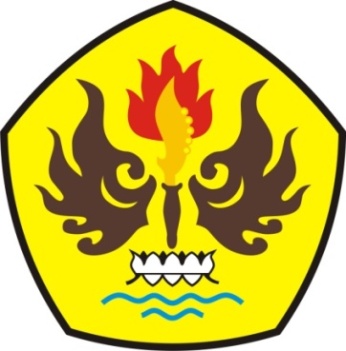 FAKULTAS ILMU SOSIALDAN ILMU POLITIK UNIVERSITAS PASUNDAN BANDUNG 2016